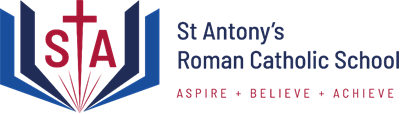 Fantastic Friday 1st July 2022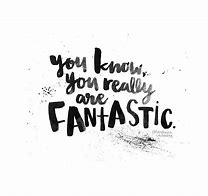 And your teachers agree!!!		This week’s nominees include…Lillie H 8C nominated by Miss Ruddock for her fantastic homework on the independence of Ghana, Kenya and India.Gabriel N 8A nominated by Mrs Adderley for his excellent electronics homework.Kalirroi G 7A nominated by Mr Brownbill for participating in the Trafford Badminton competition.Kannika D 7M nominated by Mr Brownbill for participating in the Trafford Badminton competition.Mason J-B 8M nominated by Mr Brownbill for participating in the Trafford Badminton competition.Euan L 8M nominated by Mr Brownbill for participating in the Trafford Badminton competition.Max K 8M nominated by Mr Brownbill for participating in the Trafford Badminton competition.Riley B 8B nominated by Mr Brownbill for participating in the Trafford Badminton competition.Melina P 8M nominated by Mr Brownbill for participating in the Trafford Badminton competition.Matthew K 7C nominated by Mr Brownbill for participating in the Trafford Badminton competition.Isaac C 8W nominated by Mr Taylor for amazing attitude to learning.Elissa L 8C nominated by Mr Taylor for amazing attitude to learning.Theo C 7A nominated by Mr Taylor for amazing attitude to learning.Haris	A 9B nominated by Mr Fearn for achieving the Inspiring Digital Enterprise Bronze Award.Callum B 9M nominated by Mr Fearn for achieving the Inspiring Digital Enterprise Bronze Award.Alexander B 9A nominated by Mr Fearn for achieving the Inspiring Digital Enterprise Bronze Award.Ella B 9B nominated by Mr Fearn for achieving the Inspiring Digital Enterprise Bronze Award.Cerys	 C 9M nominated by Mr Fearn for achieving the Inspiring Digital Enterprise Bronze Award.Lyla D 9A nominated by Mr Fearn for achieving the Inspiring Digital Enterprise Bronze Award.Darcie D 9B nominated by Mr Fearn for achieving the Inspiring Digital Enterprise Bronze Award.Toran F 9C nominated by Mr Fearn for achieving the Inspiring Digital Enterprise Bronze Award.Alistair G 9A nominated by Mr Fearn for achieving the Inspiring Digital Enterprise Bronze Award.Jack G-S 9C nominated by Mr Fearn for achieving the Inspiring Digital Enterprise Bronze Award.Shamani H-G 9W nominated by Mr Fearn for achieving the Inspiring Digital Enterprise Bronze Award.Chloe J 9W nominated by Mr Fearn for achieving the Inspiring Digital Enterprise Bronze Award.Sam J 9M nominated by Mr Fearn for achieving the Inspiring Digital Enterprise Bronze Award.Alfie L 9C nominated by Mr Fearn for achieving the Inspiring Digital Enterprise Bronze Award.Oliver L 9A nominated by Mr Fearn for achieving the Inspiring Digital Enterprise Bronze Award.Millie M 9W nominated by Mr Fearn for achieving the Inspiring Digital Enterprise Bronze Award.Declan M 9B nominated by Mr Fearn for achieving the Inspiring Digital Enterprise Bronze Award.Justina S 9W nominated by Mr Fearn for achieving the Inspiring Digital Enterprise Bronze Award.Leah S 9A nominated by Mr Fearn for achieving the Inspiring Digital Enterprise Bronze Award.Molly S 9M nominated by Mr Fearn for achieving the Inspiring Digital Enterprise Bronze Award.Sam W 9B nominated by Mr Fearn for achieving the Inspiring Digital Enterprise Bronze Award.Dominic S 7C nominated by Mr Fearn for achieving the Inspiring Digital Enterprise Bronze Award.Kate S 9A nominated by Mr Fearn for achieving the Inspiring Digital Enterprise Bronze Award.Tom G 7B nominated by Mr Parker-Smith for excellent scores in the Science end of year assessment.Xiang Wen D 7A nominated by Mr Parker-Smith for excellent scores in the Science end of year assessment.Alex S 7C nominated by Mr Parker-Smith for excellent scores in the Science end of year assessment. Yahya A-A 7W nominated by Mr Parker-Smith for excellent scores in the Science end of year assessment.Zack D 7A nominated by Mr Parker-Smith for excellent scores in the Science end of year assessment.Jordan A 7C nominated by Mr Parker-Smith for excellent scores in the Science end of year assessment.Logan H-M 7C nominated by Mr Parker-Smith for excellent scores in the Science end of year assessment.Matthew K 7C nominated by Mr Parker-Smith for excellent scores in the Science end of year assessment.Lucky S 7B nominated by Mr Parker-Smith for excellent scores in the Science end of year assessment.Max K 7B nominated by Mr Parker-Smith for excellent scores in the Science end of year assessment.Frank S 10A nominated by Mr Parker-Smith for achieving/exceeding target grade in the end of year exam.Amy A 10A nominated by Mr Parker-Smith for achieving/exceeding target grade in the end of year exam. Natasha H 10W nominated by Mr Parker-Smith for achieving/exceeding target grade in the end of year exam.Patryk B 10C nominated by Mr Parker-Smith for achieving/exceeding target grade in the end of year exam. Angelina C 10W nominated by Mr Parker-Smith for achieving/exceeding target grade in the end of year exam.Kianna-Mae M 10W nominated by Mr Parker-Smith for achieving/exceeding target grade in the end of year exam. Libya A 10C nominated by Mr Parker-Smith for achieving/exceeding target grade in the end of year exam. Alexandra A-V 10W nominated by Mr Parker-Smith for achieving/exceeding target grade in the end of year exam.Presley B 10B nominated by Mr Parker-Smith for achieving/exceeding target grade in the end of year exam. Dominic D 10W nominated by Mr Parker-Smith for achieving/exceeding target grade in the end of year exam. Toby F-C 10A nominated by Mr Parker-Smith for achieving/exceeding target grade in the end of year exam. Przemyslaw H 10W nominated by Mr Parker-Smith for achieving/exceeding target grade in the end of year exam. Rhys H 10W nominated by Mr Parker-Smith for achieving/exceeding target grade in the end of year exam. Joshua K 10B nominated by Mr Parker-Smith for achieving/exceeding target grade in the end of year exam. Annan R 10C nominated by Mr Parker-Smith for achieving/exceeding target grade in the end of year exam.Max S 10B nominated by Mr Parker-Smith for achieving/exceeding target grade in the end of year exam.Casey W 10C nominated by Mr Parker-Smith for achieving/exceeding target grade in the end of year exam.Ruby W 10C nominated by Mr Parker-Smith for achieving/exceeding target grade in the end of year exam. Diane A 9M nominated by Mr Parker-Smith for achieving one of the highest scores in the class in the end of year exam. Skye W 9A nominated by Mr Parker-Smith for achieving one of the highest scores in the class in the end of year exam. Morgan L 9W nominated by Mr Parker-Smith for achieving one of the highest scores in the class in the end of year exam.Ashton O 9A nominated by Mr Parker-Smith for achieving one of the highest scores in the class in the end of year exam.Charlie M 7A nominated by Mr Parker-Smith for achieving one of the highest scores in the class in the end of year exam.Amy P 7B nominated by Mr Parker-Smith for achieving one of the highest scores in the class in the end of year exam.Lucas B 7A nominated by Mr Parker-Smith for achieving one of the highest scores in the class in the end of year exam.Kannika D 7M nominated by Mr Parker-Smith for achieving one of the highest scores in the class in the end of year exam.Amber H 7C nominated by Mr Parker-Smith for achieving one of the highest scores in the class in the end of year exam.Peggy L-F 7B nominated by Mr Parker-Smith for achieving one of the highest scores in the class in the end of year exam.Alfie L 7C nominated by Mr Parker-Smith for achieving one of the highest scores in the class in the end of year exam.Zahra A 10C nominated by Mrs Ingham for exceeding the target grade in the end of Year exam.Verity B-K 10C nominated by Mrs Ingham for exceeding the target grade in the end of Year exam.Ashleigh H 10W nominated by Mrs Ingham for exceeding the target grade in the end of Year exam.Chloe M 10W nominated by Mrs Ingham for exceeding the target grade in the end of Year exam.Christopher P 10C nominated by Mrs Ingham for exceeding the target grade in the end of Year exam.Melissa P 10C nominated by Mrs Ingham for exceeding the target grade in the end of Year exam.Sam B 9B nominated by Mrs Ingham for achieving the highest score in the class.Dhinoshan N 9B nominated by Mrs Ingham for achieving the second highest score in the class.Justina S 9W nominated by Mrs Ingham for achieving the second highest score in the class.Brandon L 9M nominated by Mrs Ingham for achieving the highest score in the class.Sharna-May C 9W nominated by Mrs Ingham for achieving the second highest score in the class.Alistair G 9A nominated by Mrs Ingham for achieving the second highest score in the class. Sara W 8C nominated by Mrs Ingham for achieving the highest score in the class.Ajay S 8B nominated by Mrs Ingham for achieving the second highest score in the class.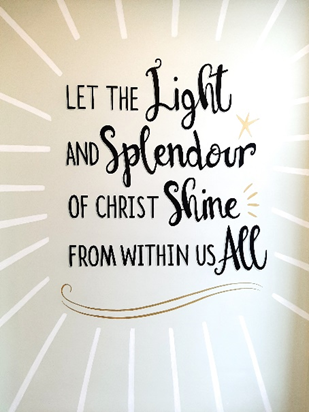 Please don’t forget to pop down to Mrs Rothwell’s office during your form time on Tuesday to collect your chocolate!!!